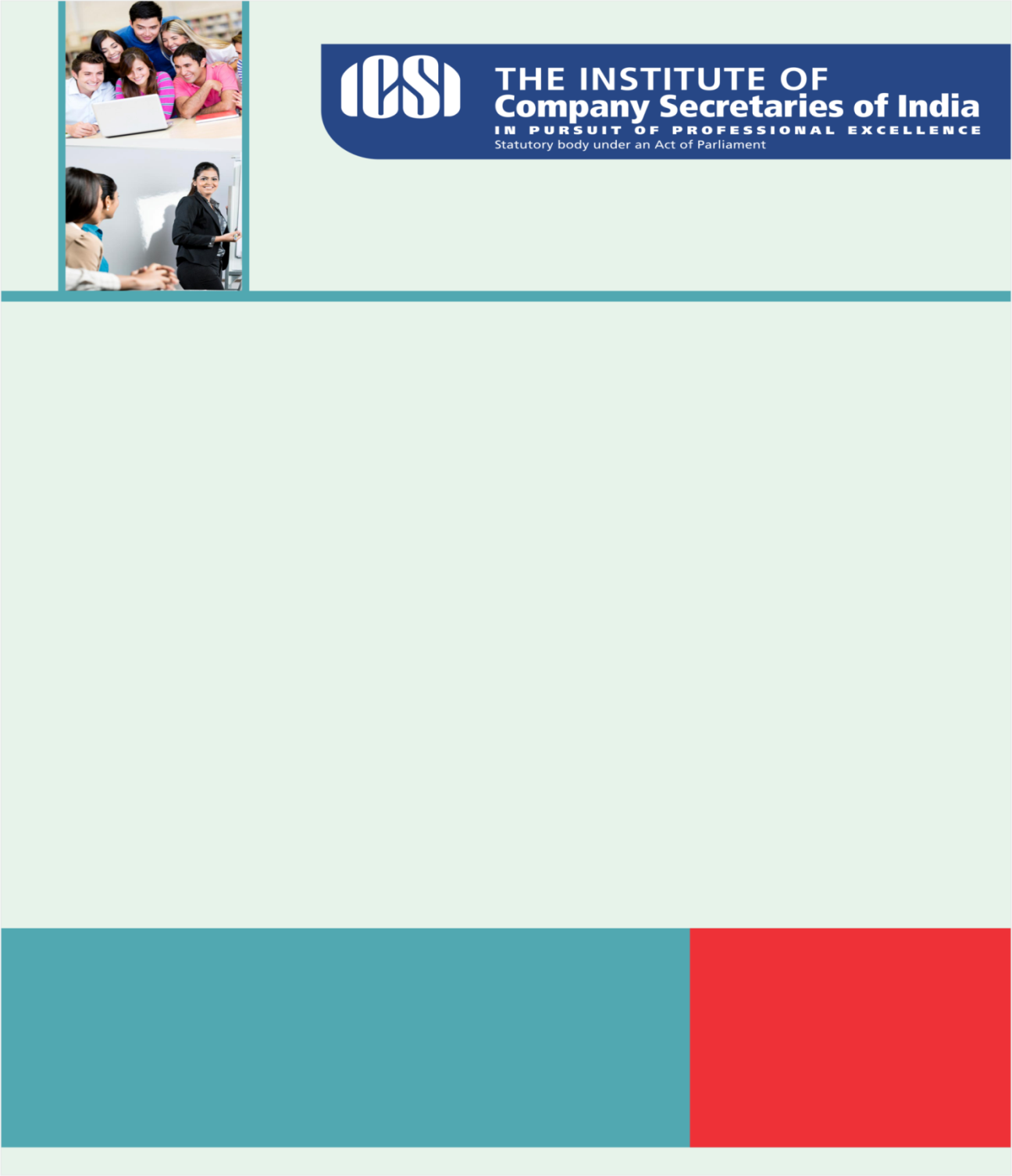 Knowledge AppraiseNews HeadlinesE- BOOK ON COMPANIES ACT, 2013 GST cornerInsolvency and Bankruptcy Code, 2016Regulatory Updates IBBI: Press releaseSEBI:SECURITIES AND EXCHANGE BOARD OF INDIA (REAL ESTATE INVESTMENT TRUSTS) (AMENDMENT) REGULATIONS, 2016SECURITIES AND EXCHANGE BOARD OF INDIA (INFRASTRUCTURE INVESTMENT TRUSTS) (AMENDMENT) REGULATIONS, 2016 RBI: FAQs on Withdrawal of Legal Tender Status of the existing Bank Notes in the denominations of ₹ 500/- and ₹ 1000ICSI NewsGlobal Young Leadership Summit at Dubai on January 14, 2017Global Congruence to promulgate International Corporate Governance Day: The Prologue BrochureExposure Drafts for Public Comments:  
(i) Secretarial Standards on Dividend click here (ii) Secretarial Standard on Board’s Report click hereInsolvency and Bankruptcy Board of India (Model Bye-Laws and Governing Board of Insolvency Professional Agencies) Regulations, 2016Insolvency and Bankruptcy Board of India (Insolvency Professional Agencies) Regulations, 2016Global Congruence to promulgate International Corporate Governance DayLegal Term “Delegatus non potest delegare”A delegate cannot delegate. 
Kindly send your feedback/suggestions regarding CS updates at csupdate@icsi.eduFor Previous CS UPDATE(S) visit :  http://www.icsi.edu/Member/CSUpdate.aspxIf you are not receiving the CS update, kindly update your e-mail id with Institute’s database by logging on ICSI website.